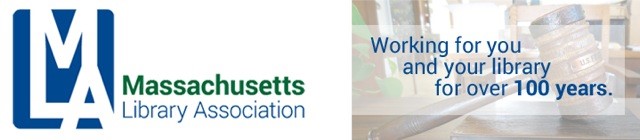 Online Vote of the Executive BoardJune 22, 20179:47amOn June 20, 2017 at 2:33pm, MLA President Nanci Miloni Hill sent an email message to all the members of the Executive Board.  This email message read:Good afternoon, everyone.The MLA Intellectual Freedom/Social Responsibilities Round Table, voted today to give their Champion Award to Senator Edward Markey.  They may present this award to him at their October 13th all day program, "Libraries in a Post-Truth World: The Conversation Continues."  They are also hoping that Senator Markey will be their final speaker that day.In order to proceed further, the committee needs the approval of the MLA Executive Board.  I am therefore, calling for an e-mail vote (which will be recorded at our next meeting in August).  Please respond all to this email with either "yay" or "nay." Please vote by tomorrow afternoon at 3:00 PM.Thank you -Nanci On June 22, 2017 at 9:37am, Nanci Miloni Hill announced the result of the vote through an email message to all the members of the Executive Board.  This email message read:Hi folks,I received 16 email votes. The vote was unanimous. Motion passes.Thank you.